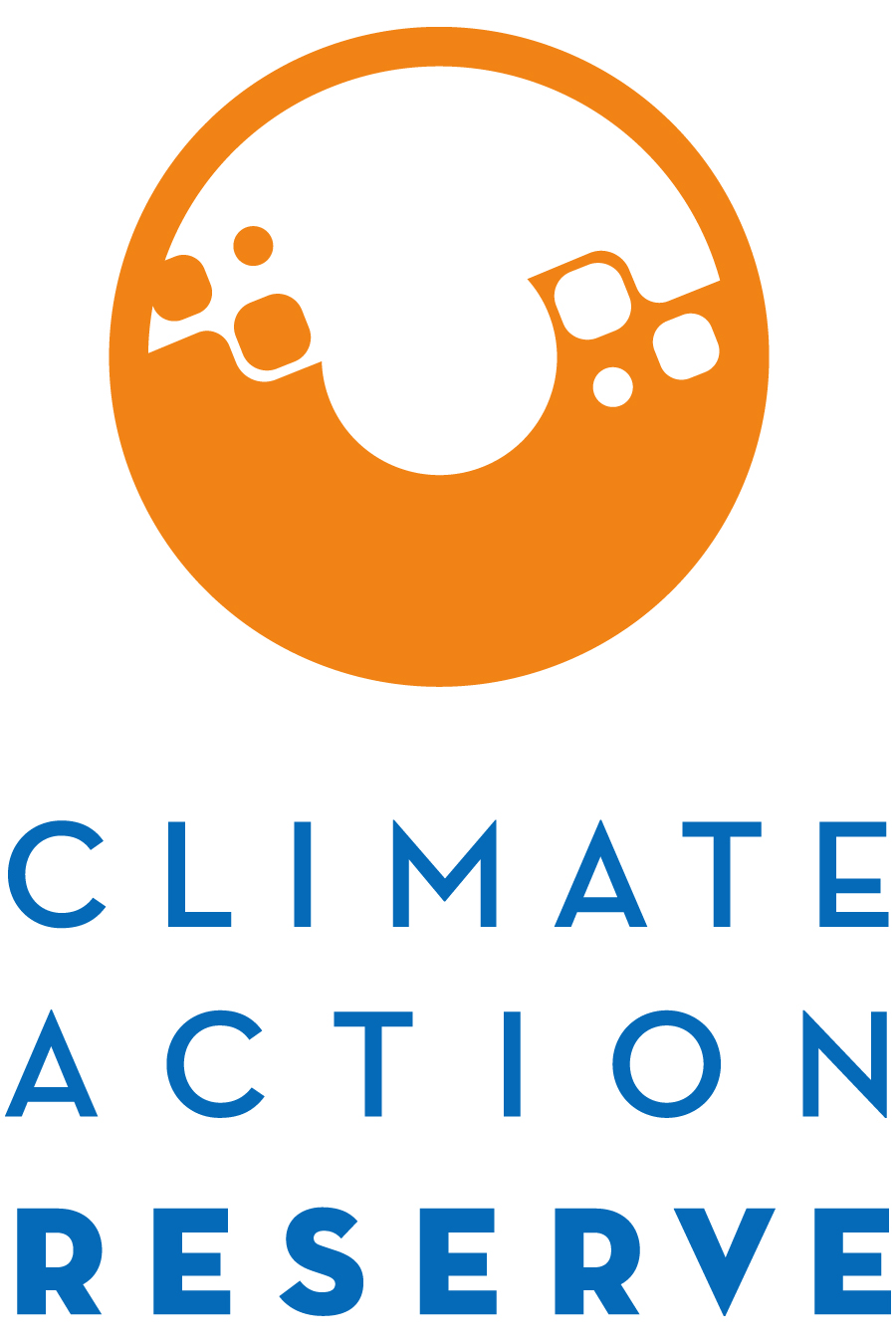 Solicitation of Interested Stakeholders for Participation in Ontario and Québec’s Carbon Offset Protocol Adaptation ProcessDear Interested Stakeholder,The Ministry of the Environment and Climate Change (MOECC) of the Province of Ontario, along with the Province of Québec, is working with the Climate Action Reserve (Reserve), and the Reserve’s Canadian partners – Brightspot Climate, Cap-Op Energy, EcoRessources, Green Analytics, and Viresco Solutions – to adapt several carbon offset protocols for consideration under Ontario’s and Québec’s cap-and-trade programs. We are soliciting interest from experts and stakeholders for participation in the adaptation process. Stakeholders will be engaged to provide technical expertise and advice throughout the adaptation time period, commenting on draft versions of the adapted protocol(s), and participating in three or more conference calls or webinars to discuss the protocol(s) and adaptation process.The protocol adaptation process requires a varying time commitment, depending on which protocols you are interested in providing expertise. All adaptation processes will begin as soon as possible, with various starting and completion deadlines in 2017. Three protocols are estimated to be completed by March 2017 (landfill gas capture, ODS destruction, mine methane capture), three protocols by August/September 2017 (conservation cropping, organic waste digestion, efficient refrigeration systems), and the rest of the protocols by December 2017 (forest, afforestation, fertilizer management, avoided grassland conversion, emission reductions from livestock, organic waste management, urban forest). You may indicate interest in multiple protocols, but the Reserve may or may not assign you to the development process for all of them, subject to approval by Ontario and Québec, so please explain in the space provided if your expertise is stronger in one area than another.If you would like to be involved in the protocol adaptation efforts, please fill out the form below, where you will express your interest and demonstrate your expertise, and email it to policy@climateactionreserve.org.Thank you for your interest. If you have any questions, please contact the Climate Action Reserve at the above email address.Ontario and Québec Carbon Offset Protocol AdaptationStakeholder Statement of InterestName: 		     Title: 		     Organization: 	     Email: 		     Phone: 	     Address:	     (Please answer all questions in English.)Are you (or your organization) based in Canada?  Yes    No	If yes, please mark the province/territory in which you are based:Please indicate your interest in specific protocols below (select all that apply):For each of the protocols selected above, briefly explain why you would like to participate and how the process would benefit from your participation. Include relevant experience and expertise.Specifically, explain your level of expertise and relevant experience with the sector in which this protocol / project type is relevant (i.e. forestry experience for the forest protocol(s)). Please highlight your Canada-specific expertise, particularly any expertise in Ontario- and/or Québec-specific applications.Explain your level of expertise and relevant experience with GHG accounting in Canada and/or in the U.S. (Please note, while knowledge of GHG accounting is helpful, it is not a requirement for all stakeholders.)Please describe, to the best of your knowledge and belief, whether you (or your employer) have any real or perceived conflict of interest with respect to performance of the work contemplated. This should include, but not be limited to: whether you or your organization could benefit financially from the buying and selling of offset credits, or whether you or your organization is likely to be materially involved in the development of an offset project using the protocol(s) that you are nominating yourself to work on. (Note: disclosing a conflict of interest does not exclude individuals or companies from the process, but must be disclosed up front.)How many hours per week can you commit to this process?       hours/weekDo you have any recommendations for other individuals who might be interested in participating in this process? Please feel free to forward this form to colleagues and other stakeholders. Ontario Quebec Alberta British Columbia Manitoba New Brunswick Newfoundland and Labrador Northwest Territories Nova Scotia Nunavut Prince Edward Island Saskatchewan Yukon Afforestation Conservation Cropping Emission Reductions from Livestock (enteric)Emission Reductions from Livestock (manure)ForestGrasslandLandfill Gas Capture and DestructionMine Methane Capture and DestructionN2O Reductions from Fertilizer Management Organic Waste Digestion Organic Waste ManagementOzone Depleting Substances Capture and DestructionRefrigeration SystemsUrban Forest Areas of Expertise (select all that apply):Areas of Expertise (select all that apply):Animal agricultureAppliance collection and recyclingCarbon offset project developmentCarbon offset project verificationCarbon offset protocol/methodology developmentCoal mining and mine methaneCrop agricultureEmissions monitoring and/or meteringEngineering or scientific specialty     Type:      Forest mensurationGovernment policy/regulationGrassland and/or rangeland managementGreenhouse gas accountingKnowledge of forest land tenure/legal issuesWaste management and diversionOther relevant area     Please specify:      